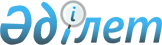 Об объявлении чрезвычайной ситуации природного характера местного масштабаРешение акима города Уральска Западно-Казахстанской области от 26 марта 2024 года № 7
      В соответствии с Законом Республики Казахстан "О местном государственном управлении и самоуправлении в Республике Казахстан", Законом Республики Казахстан "О гражданской защите", приказом и.о. Министра по чрезвычайным ситуациям Республики Казахстан от 10 мая 2023 года № 240 "Об установлении классификации чрезвычайных ситуаций природного и техногенного характера" и на основании протокола внепланового заседания комиссии по предупреждению и ликвидации чрезвычайных ситуаций при акимате города Уральск от 26 марта 2024 года №01-003-05/18, РЕШИЛ:
      1. Объявить чрезвычайную ситуацию природного характера местного масштаба в городе Уральск Западно Казахстанской области.
      2. Руководителю государственного учреждения "Отдел жилищно-коммунального хозяйства, пассажирского транспорта и автомобильных дорог города Уральска" провести обследование пострадавших объектов.
      3. Контроль за исполнением настоящего решения оставляю за собой.
      4. Настоящее решение вводится в действие со дня первого официального опубликования.
					© 2012. РГП на ПХВ «Институт законодательства и правовой информации Республики Казахстан» Министерства юстиции Республики Казахстан
				
      Аким города Уральска

М. Сатканов
